Brezovica, 12. 6. 2010UČNO GRADIVOUČBENIKI, DELOVNI ZVEZKI in ŠOLSKE POTREBŠČINEza šolsko leto 2020/21Spoštovani starši!Na naši spletni strani UČENEC – UČBENIKI objavljamo sezname učbeniških kompletov za posamezni razred (učbeniki, delovni zvezki in šolske potrebščine), ki jih bodo za svoje delo potrebovali vaši otroci v novem šolskem letu 2020/21. Tudi v  prihodnje bo osnovna šola omogočila vsem učencem, da si iz učbeniškega sklada brezplačno izposodijo učbenike.Učencem 1., 2. in letos še 3. razredov ministrstvo financirana nakup učnega gradiva v celoti (učbeniki in delovni zvezki), zato ga bo zanje nabavila šola, dobijo pa ga v začetku septembra.Učenci, katerih starši se boste odločili za brezplačno izposojo učbenikov v učbeniškem skladu, bodo letos prejeli učbenike v šolski knjižnici v mesecu septembru, ob izteku šolskega leta (konec junija) pa jih bodo tja tudi vrnili. V primeru, če bo kakšen učbenik uničen ali pa ne bo vrnjen, boste morali poravnati stroške odkupa.Ker bomo zagotovili učbenike za vse učence, vam ni potrebno izpolnjevati naročilnice. V kolikor pa boste učbenike kupili sami, si oglejte priložen seznam.Naše podatke (sezname) smo posredovali tudi nekaterim dobaviteljem (KOPIJA – NOVA, MKZ, DZS), pri katerih lahko preko spleta naročite delovne zvezke in šolske potrebščine. Lepo vas pozdravljamo.Zdenka Ivančič,  upravljavka učbeniškega sklada                                                                                         							   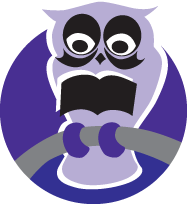 OŠ BREZOVICA PRI LJUBLJANIŠolska ul. 15, 1351 Brezovica, tel.: 01 29 27 200; 29 27 201, faks: 01 365 55 39, e-pošta: info@os-brezovica.siPodružnična osnovna šola Notranje GoricePodpeška c. 390, 1357 Notranje Gorice, tel.: 01 23 55 370, e-pošta: info@pos-notranjegorice.si